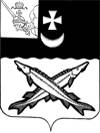 АДМИНИСТРАЦИЯ БЕЛОЗЕРСКОГО  МУНИЦИПАЛЬНОГО РАЙОНА ВОЛОГОДСКОЙ ОБЛАСТИП О С Т А Н О В Л Е Н И ЕОт 08.11.2021  № 402О признании  утратившими силунекоторых постановлений администрации района В соответствии с Федеральным законом от 06.10.2003 № 131-ФЗ «Об общих принципах организации местного самоуправления в Российской Федерации», в целях приведения нормативных  правовых актов в соответствие с действующим законодательством	ПОСТАНОВЛЯЮ:         1. Признать утратившими силу следующие постановления администрации района:       - от 22.07.2015 № 677 «Об  утверждении административного  регламента предоставления муниципальной услуги по предоставлению субсидий субъектам малого и среднего предпринимательства Белозерского муниципального района»;         - от  19.12.2016  № 659 «О внесении изменений и дополнений в постановление администрации района от 22.07.2015 № 677»;       - от 10.09.2018  №  436 «О внесении изменений в административный регламент предоставления муниципальной услуги по предоставлению субсидий субъектам малого и среднего предпринимательства Белозерского муниципального района»;        - от 18.08.2021  №  290 «О внесении изменения в административный регламент предоставления муниципальной услуги по предоставлению субсидий субъектам малого и среднего предпринимательства Белозерского муниципального района». 2.Настоящее постановление опубликовать в районной газете «Белозерье» и разместить на официальном сайте Белозерского муниципального района в информационно-телекоммуникационной сети «Интернет».Руководитель администрации района:                               Д.А.Соловьев